С О Г Л А Ш Е Н И Е О распределении между сторонами обязательств по содержанию, возмещении затрат при использовании Помещения, Имущества при организации и функционирования деятельности группы семейного воспитанияг. Пермь                                                                                   «____»________________201_ г. Муниципальное автономное дошкольное образовательное учреждение «Конструктор успеха» г.Перми, именуемый в дальнейшем «Ссудополучатель», в лице заведующего________________, действующего на основании  Устава, с одной  стороны и 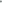 Гражданин(ка)_____________________, ___________ года рождения, паспорт гражданина РФ ____________ выдан __________года, кем выдан ________________, зарегистрирован по адресу:________________________________________________, являясь собственником жилого помещения по адресу:_________________________, именуемая в дальнейшем «Ссудодатель», с другой стороны, именуемые совместно Стороны,  заключили настоящее Соглашение с учетом  договора безвозмездного пользования жилым помещением и имуществом от «____» __________ 201__ г. о нижеследующем:Предмет Соглашения1.1.  Объектом Соглашения является распределение между Сторонами, обязательств по содержанию, возмещению и иных затрат и денежных сумм при использовании Помещения, Имущества при организации и функционирования деятельности группы семейного воспитания, с учетом заключенного между Ссудополучателем и Ссудодателем  договора безвозмездного пользования жилым помещением и имуществом от «____» __________ 201__ г. (далее Договор), расположенного по адресу:  _______________________________ .1.2. Указанным соглашением, Стороны определили, что обязательства по содержанию, возмещению и иных затрат включают в себя, в том числе: - затраты по возмещению коммунальных услуг помещения, - затраты на содержание недвижимого имущества, в том числе уборка территории, обслуживание пожарной сигнализации и т.д.;- затраты на приобретение услуг связи; - затраты на прочие общехозяйственные нужды (приобретение дополнительного имущества, мягкого инвентаря, игрушек, постельного белья и т.д.);- затраты на присмотр и уходПри этом, предусмотренные затраты, согласно настоящего пункта Соглашения, производятся возмещению с учетом пропорционального объема и  фактического времени использования Помещения и Имущества Сторонами, а также с учетом и в пределах, утвержденных нормативов затрат на оказание муниципальной услуги утвержденных на уровне органа местного самоуправления в установленном порядке и по факту предоставления подтверждающих документов на данные виды затрат заинтересованной стороной в их возмещении, но не более утвержденных нормативов затрат на оказание муниципальной услуги, путем перечисления денежных средств на расчетный счет заявителя.1.3. Стоимость затрат  по содержанию, возмещению и иных затрат и денежных сумм по настоящему соглашению определяется с учетом п.1.3. настоящего соглашения и приведена в соответствующих Приложениях к настоящему Соглашению, которое являются неотъемлемой частью настоящего Соглашения.1.4. Настоящее Соглашение вступает в силу с момента начала функционирования семейной дошкольной группы, на основании приказа руководителя (заведующего) МАДОУ «Конструктор успеха» г.ПермиОбязанности СсудодателяСсудодатель обязуется:Обеспечить беспрепятственное использование Помещения, Имущество Ссудополучателем при реализации и функционировании деятельности группы семейного воспитания.В случае аварий, происшедших на территории Помещения, принимать незамедлительные меры к их устранению.Нести расходы на содержание Помещения, Имущества., в том числе осуществлять за свой счет текущий,  капитальный ремонт Помещения, Имущества переданного по договору безвозмездного пользования Ссудополучателю; осуществлять ежедневную уборку помещения в соответствии с предъявляемыми требованиями для дошкольных учреждений  за счет собственных средств либо собственными силами;Не реже 1 раза в квартал выверять с Ссудополучателем расчеты по предоставляемым услугам и затратам  по настоящему Соглашению.По запросу Ссудополучателя в течение двух дней предоставлять в письменном виде полную и исчерпывающую информацию относительно предмета настоящего соглашения, в том числе с предоставлением подтверждающих документов по использованию денежных средств поступивших от Ссудополучателя по условиям настоящего  соглашения.Ежеквартально направлять в адрес Ссудополучателя в письменном виде информацию, с предоставлением подтверждающих документов по использованию денежных средств поступивших от Ссудополучателя по условиям настоящего  соглашения.Своевременно и в полном объеме осуществлять ежемесячную оплату коммунальных услуг за Помещение. Не реже 1 раза в квартал выверять с Ссудополучателем расчеты по предоставляемым услугам и затратам  по настоящему СоглашениюВ двухдневный срок рассматривать поступившие от Ссудополучателя жалобы и предложения по предмету договора, принимать необходимые меры по их разрешению.Ссудополучатель обязуется:Производить ежемесячно возмещение расходов по затратам, на расчетный счет ссудодателя (согласно Приложения № 2 к настоящему Соглашению), с учетом пропорционального объема и  фактического времени использования Помещения и Имущества, в соответствии с условиями  настоящего договора и с учетом бюджетного финансирования Ссудополучателя на оказание соответствующей муниципальной услуги; Не позднее, чем за 1 месяц письменно сообщить о предстоящем освобождении помещения и произвести оплату задолженности по затратам.Содержать в техническом исправном состоянии Имущество, Помещение, в том числе системы отопления, водопровода, канализации, а также электросеть в период их фактического использования; Не позднее чем в 10-дневный срок в письменном виде уведомлять Ссудодателя об изменении банковских реквизитов, юридического адреса либо режима использования занимаемого помещения, приведшего к необходимости перерасчета количества или объемов предоставляемых Ссудодателем услуг, других причин, требующих внесения изменений в договор.Не реже 1 раза в квартал выверять с Ссудодателем расчеты по предоставляемым затратам и услугам по настоящему договору.Права сторонСсудодатель имеет право:На получение информации о порядке и размере произведенных затрат и объемах их финансирования по условиям настоящего соглашения;предлагать для использования и исполнения сторонами предложений  направленных на  эффективное и рациональное  использования помещения и имущества при  функционировании деятельности группы семейного воспитания;Ссудополучатель имеет право:Осуществлять в любое время при функционировании деятельности группы семейного воспитания проверку деятельности указанной группы, а также Помещения и/или Имущества.Приостанавливать оплату по содержанию, возмещению и иных затрат и денежных сумм по настоящему соглашению при функционировании деятельности группы семейного воспитания до момента устранения выявленных замечаний со стороны Ссудодателя или при наличии какой-либо задолженности Ссудодателя перед Ссудополучателем или третьими лицами.Порядок расчетовСсудополучатель ежемесячно перечисляет на лицевой счет Ссудодателя, открытый  сумму затрат по возмещению затрат согласно произведенных расчетов  по условиям  настоящего Соглашения.В связи с повышением тарифов на предоставляемые услуги и (или) повышения коэффициента инфляции (индекс дефлятор), определяемого нормативными актами на уровне органа местного самоуправления «Город Пермь»  сумма затрат на возмещение предоставляемых услуг по настоящему договору может быть изменена по соглашению сторон.Срок действия договора. Особые условияПериод действия договора распространяется по правоотношения с «____» __________ 201__ года и  до окончания действия Договора безвозмездного пользования жилым помещением и имуществом от ««____» __________ 201__ гВсе споры по настоящему договору разрешаются сторонами в соответствии с действующим законодательством. Все изменения к настоящему договору имеют силу, если оформлены в письменном виде и подписаны обеими сторонами. АДРЕСА И РЕКВИЗИТЫ СТОРОН:ПОДПИСИ СТОРОНОт Ссудодателя					                   От СсудополучателяПриложение № 1                к Соглашению от  «___»_____ 201__г.«О распределении между сторонами   обязательств по содержанию, возмещении затрат  при использовании Помещения, Имущества при организации и функционирования деятельности группы семейного воспитания»РАСЧЕТ ЗАТРАТ ПО СОГАШЕНИЮ Затраты по возмещению коммунальных услуг помещения устанавливаются в пределах:- ____________ руб.в год   -    на одного воспитанника от 1 года до 3 лет; - _____________ руб. в год   -    на одного воспитанника от 3 лет до 8 лет. Затраты на содержание недвижимого имущества, в том числе уборка территории, обслуживание пожарной сигнализации и т.д. устанавливаются в пределах:- _____________ руб. в год - на одного воспитанника от 1 года до 3 лет;- _____________ руб. в год - на одного воспитанника от 3 лет до 8 лет.      3.   Затраты на приобретение услуг связи, устанавливаются в пределах:           - ______________ руб. в год - на одного воспитанника от 1 года до 3 лет;           - _______________ руб. в год - на одного воспитанника от 3 лет до 8 лет.ПОДПИСИ СТОРОНОт Ссудодателя					                   От Ссудополучателя